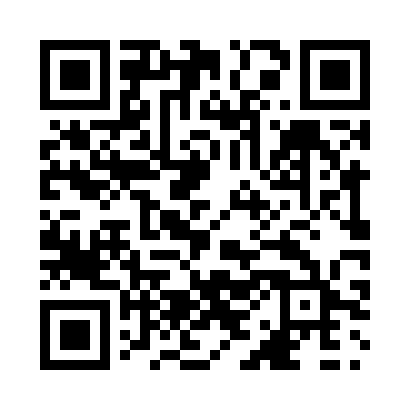 Prayer times for Brora, Saskatchewan, CanadaWed 1 May 2024 - Fri 31 May 2024High Latitude Method: Angle Based RulePrayer Calculation Method: Islamic Society of North AmericaAsar Calculation Method: HanafiPrayer times provided by https://www.salahtimes.comDateDayFajrSunriseDhuhrAsrMaghribIsha1Wed3:395:3212:566:028:2010:142Thu3:375:3012:566:038:2210:163Fri3:345:2912:566:048:2310:194Sat3:315:2712:556:058:2510:215Sun3:295:2512:556:068:2610:246Mon3:265:2312:556:078:2810:267Tue3:235:2212:556:088:3010:298Wed3:205:2012:556:098:3110:319Thu3:185:1912:556:108:3310:3410Fri3:155:1712:556:118:3410:3711Sat3:125:1512:556:128:3610:3912Sun3:105:1412:556:128:3710:4213Mon3:075:1212:556:138:3910:4514Tue3:045:1112:556:148:4010:4715Wed3:035:1012:556:158:4110:4816Thu3:025:0812:556:168:4310:4917Fri3:015:0712:556:178:4410:5018Sat3:015:0512:556:188:4610:5119Sun3:005:0412:556:188:4710:5120Mon2:595:0312:556:198:4810:5221Tue2:595:0212:556:208:5010:5322Wed2:585:0112:556:218:5110:5323Thu2:584:5912:566:218:5210:5424Fri2:574:5812:566:228:5410:5525Sat2:574:5712:566:238:5510:5526Sun2:564:5612:566:248:5610:5627Mon2:564:5512:566:248:5710:5728Tue2:554:5412:566:258:5810:5729Wed2:554:5412:566:268:5910:5830Thu2:554:5312:566:269:0110:5931Fri2:544:5212:576:279:0210:59